NUM 7          			Multiples et diviseurs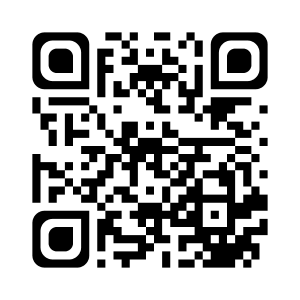 Définitions- Un nombre est multiple d’un autre si c’est un résultat de la table de multiplication de ce nombre (ou de son prolongement).Ex : 	42 est un multiple de 7 (car c’est 6 x 7).	132 est un multiple de 11 (car c’est 12 x 11).- Si 12 est un multiple de 3, alors on dit que 3 est un diviseur de 12 : car si on divise 12 par 3, on trouve un résultat entier (sans reste).Ex : 	8 est un diviseur de 72 (car 72 ÷ 8 = 9).	15 est un diviseur de 210 (car 210 ÷ 15 = 14).- Un nombre peut être à la fois multiple de plusieurs nombres.Ex : 800 est multiple de 2, 5, et 10.Reconnaître certains multiples- Les nombres multiples de 2 sont des nombres pairs : ils se terminent par 2 / 4 / 6 / 8 / 0.Ex : 8 / 32 / 464 / 2 000 / 42 406.- Les nombres multiples de 5 se terminent par 0 ou 5.Ex : 25 / 700 / 4 355 / 24 820.- Les nombres multiples de 10 se terminent par 0.Ex : 20 / 400 / 580 / 1 260 / 432 420. - Si on additionne tous les chiffres d’un multiple de 3, on trouve un multiple de 3.Ex : 	186 	 1 + 8 + 6 = 15		 1 + 5 = 6 		 6 est un multiple de 3- Si on additionne tous les chiffres d’un multiple de 9, on trouve un multiple de 9.Ex : 	5 463	 5 + 4 + 6 + 3 = 18		 1 + 8 = 9		 9 est un multiple de 9- Les nombres multiples de 20 se terminent par un chiffre pair, suivi d’un 0 : 20 / 40 / 60 / 80 / 00.Ex : 280 / 1 640 / 360.- Les nombres multiples de 25 se terminent par 25 / 50 / 75 / 00.Ex : 1 325 / 175 / 2 600.Je sais ma leçon si…NUM 7 Je sais ce qu’est le multiple d’un nombre.NUM 7 Je sais ce qu’est le diviseur d’un nombre.NUM 7 Je sais reconnaître quelques multiples remarquables.